W,957 444  555w w w.cpp.czČeská podnikatelská pojišťovna, a.s.,Vienna Insurance Group regionální ředitelství Prahaodbor korporátní klientely Osvědčení o pojištěníPojistná smlouva č.:	xxxxxxxxxxxPojistitel:	Česká podnikatelská pojišťovna, a.s., Vienna lnsurance Group Pobřežní 665/23I 86 00 Praha 8Pojištěný:	PROFIT I s.r.o. Správní meziarchiv IČ: 607 28 728Želetice 44, 671 35  VM ŽeleticePojistné riziko:	Pojištění odpovědnosti  za škody podnikatele  v rozsahu  čl. li pojistnésmlouvy č. xxxxxxxxxxLimit pojistného plnění: Spoluúčast:25.000.000,- Kč5.000,- KčPojistná doba:	09.05.2017 - 08.05.2018Teritorium:	území České repu blikyTento ce11ifikát slouží pouze jako osvědčení o poji štění a v žádném případě nemění ani žádným jin ým způsobem  nedoph'íuje rozsah poji štění uvedený v poji stné smlouvě č. xxxxxxxxxxx.V Praze, dne 3.5. 017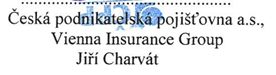 česká podnikatelská pojišťovna, a.s.,Vienna lnsurance GroupPobřežní 665/23, 186 00 Praho 8, fax: 547 213 468, e-moil : info@cpp.czzapsaná v obchodním rejstříku vedeném Městským soudem v Praze - oddíl B, vložka  3433 IČ: 63998530, DIČ: CZ63998530,  DIČ pro DPH: CZ699000955 	ČPPENNA INSURANCE GROUP